SERVIÇO PÚBLICO FEDERAL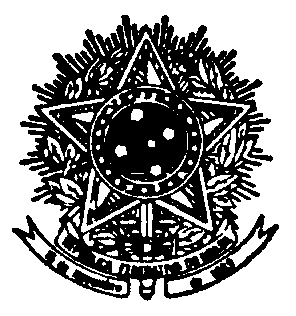 UNIVERSIDADE FEDERAL DE SANTA CATARINA - UFSCCENTRO DE CIÊNCIAS DA EDUCAÇÃO - CEDDEPARTAMENTO DE METODOLOGIA DE ENSINO - MENCAMPUS UNIVERSITÁRIO REITOR JOÃO DAVID FERREIRA LIMA - TRINDADECaixa Postal 476 CEP 88040-900 - Florianópolis - SC – BrasilFone: (48) 3721 2249  secretariamen@gmail.com – http://www.men.ufsc.br Edital Nº 45/DDP/2016, DE 25 DE FEVEREIRO DE 2016. Campo de Conhecimento: Língua Portuguesa/Ensino de Língua PortuguesaComissão ExaminadoraProfa. Dra. Jane Bittencourt - MEN (presidente)Profa. Dra. Nilcéa Lemos Pelandré - MEN (membro)Profa. Dra. Maria Aparecida Lapa de Aguiar - EED (membro)Profa. Dr George França - CA (suplente)DiaHorárioAtividadelocal15/03 terça - feira14h00 Sorteio dos pontos e prova escritaLABCON – Sala 204 – Bloco D - CED16/03quarta -feira12h00Divulgação do resultado da prova escritaInício do prazo para Recurso Mural e site do Departamento de Metodologia de Ensino - MEN17/03quinta- feira12h00Final do prazo para RecursoSecretaria do MEN17/03quinta- feira13:00Sorteio de Pontos Candidato 1 – FulanoAnálise dos TítulosLABCON – Sala 204 – Bloco D - CED 17/03quinta- feira14:00Candidato 2 – BeltranoAnálise dos TítulosLABCON – Sala 204 – Bloco D - CED 17/03quinta- feira15:00Candidato 3 – BeltranoAnálise dos TítulosLABCON – Sala 204 – Bloco D - CED17/03quinta- feira16:00Candidato 4 – BeltranoAnálise dos TítulosLABCON – Sala 204 – Bloco D - CED17/03quinta- feira17:00Candidato 5 – BeltranoAnálise dos TítulosLABCON – Sala 204 – Bloco D - CED18/03sexta- feira13:00Prova DidáticaCandidato 1LABCON – Sala 204 – Bloco D - CED18/03sexta- feira14:00Prova Didática Candidato 2LABCON – Sala 204 – Bloco D - CED18/03sexta- feira15:00Prova DidáticaCandidato 3LABCON – Sala 204 – Bloco D - CED18/03sexta- feira16:00Prova DidáticaCandidato 4LABCON – Sala 204 – Bloco D - CED18/03sexta- feira17:00Prova DidáticaCandidato 5LABCON – Sala 204 – Bloco D - CED21/03 segunda - feira12h00ResultadoMural do MEN e pelo site www.men.ufsc.brO cronograma apresenta somente o início do sorteio dos pontos. Será ajustado de acordo com a quantidade de candidatos habilitados para a prova didática.O cronograma apresenta somente o início do sorteio dos pontos. Será ajustado de acordo com a quantidade de candidatos habilitados para a prova didática.O cronograma apresenta somente o início do sorteio dos pontos. Será ajustado de acordo com a quantidade de candidatos habilitados para a prova didática.O cronograma apresenta somente o início do sorteio dos pontos. Será ajustado de acordo com a quantidade de candidatos habilitados para a prova didática.